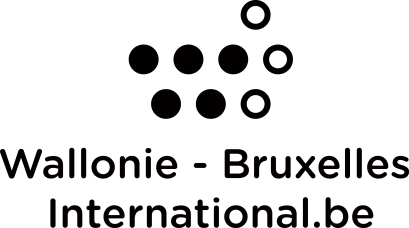 Les candidats déposent leur candidature pour une bourse de trois semaines donnant accès à un stage international d’été en didactique du FLE – au choix, à Liège ou Louvain-la-Neuve. Les candidats sont priés d’envoyer :	- ce document rempli ;	- une lettre de motivation ;	- leur relevé de notes de leur dernière année d’étude.La sélection s’effectue selon le profil du candidat, sa motivation et ses résultats. Les étudiants de Master et les étudiants se spécialisant dans la didactique du FLE seront privilégiés. Le candidat doit être croate et/ou étudier en Croatie.En cas de besoin, un entretien oral sera organisé.Les candidatures sont à envoyer à n.hanot@alac-wbi.be au plus tard pour le 15/03/2020.Attention : les bourses ne comprennent pas le voyage vers et depuis la Belgique (à la charge du bénéficiaire).I. DEMANDE DE BOURSE						I.APPLICATION FOR A FELLOWSHIPII.RENSEIGNEMENTS PERSONNELS						II.PERSONAL DATAIII.ETUDES									III.EDUCATION RECEIVEDIV. CONNAISSANCES LINGUISTIQUES						IV.LANGUAGE SKILLS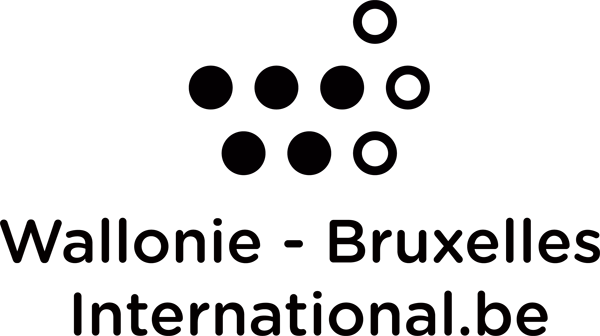 APPEL A CANDIDATURESBOURSE D’ETE INCROATIECours de didactique du français langue étrangèrePériode souhaitée pour le début des cours/ Preferred period for starting course :Institution d’accueil/ Host institution :Nom/ Family name :Prénoms/ Given names :Nationalité/ Nationality :Domicile permanent /Permanent address :N° de tél/ Phone:Adresse électronique/ E-mail address :Fonctions actuelles: exercées depuis:Functions held at present: date at which you started to exercise these functions:N° de tél/ Phone:Adresse électronique/ E-mail address :EtudesStudiesNom de l’établissementName of the institutionLieuPlaceDuréedefromDurationàtillDiplômes obtenusDiplomasMentions obtenuesDistinctions obtainedEtudes supérieures ou universitairesHigher or University educationEtudes supérieures ou universitairesHigher or University educationAutres (y compris certificat de connaissances linguistiques)Other training (including certificates of linguistic knowledge)Autres (y compris certificat de connaissances linguistiques)Other training (including certificates of linguistic knowledge)LanguesLanguagesAptitudes à lireAbility to readAptitudes à lireAbility to readAptitudes à lireAbility to readAptitude à comprendreAbility to understandAptitude à comprendreAbility to understandAptitude à comprendreAbility to understandAptitude à parlerAbility to speakAptitude à parlerAbility to speakAptitude à parlerAbility to speakAptitude à écrireAbility to writeAptitude à écrireAbility to writeAptitude à écrireAbility to writeFrançaisFrenchCourantFluentlyBienGoodDifficileWithdifficultyCourantFluentlyBienGoodDifficileWithdifficultyCourantFluentlyBienGoodDifficileWith difficultyCourantFluentlyBienGoodDifficileWithdifficultyCroateCroatianAnglaisEnglishEspagnolSpanishAutres